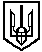 Верховинобистрянська загальноосвітня школа І-ІІ ступенівВеликоберезнянської районної радиЗакарпатської областіБудинок 56, село Верховина-Бистра, Великоберезнянський район, Закарпатська область, 89015,тел.:(03135)38-3-99, e-mail: vbustra_school@ukr.net, код ЄДРПОУ 26326147Інформаціяпро ліцензований обсяг Верховинобистрянської загальноосвітньої школи І-ІІ ступенів станом на 28 вересня 2019 року                     Директор школи                                                                                                                   Н.ІвашковичФактична кількість учнів, які навчаються у 2020/2021 навчальному році – 36 учнів.І ступінь – 1-4 класи -17 учнів;1 клас – 2 учні; 2 клас – 5 учнів;3 класи – 6 учнів; 4 клас – 4 учні. ІІ ступень - 5-9 класи – 19 учнів;5 клас  -  3 учні;6 клас  - 7 учнів;7 клас – 2 учні;8 клас – 1 учень.7-9 клас – 6 учнів№з/пПовне найменування закладу освітиІдентифікаційний код юридичної особиІдентифікаційний код юридичної особиМісце знаходження закладу (вулиця, номер, населений пункт, район (місто), поштовий індекс)Місце провадження освітньої діяльності (заповнюється тільки, якщо відрізняється від місця знаходження, зокрема у закладі наявні філії, у яких проводиться освітня діяльність)*Ліцензований обсяг закладу**Зазначити вид дошкільної чи загальної середньої освіти (здобуття початкової загальної освіти, базової загальної середньої освіти, повної загальної середньої освіти), яку надає заклад**Заклади загальної середньої освітиЗаклади загальної середньої освітиЗаклади загальної середньої освітиЗаклади загальної середньої освітиЗаклади загальної середньої освітиЗаклади загальної середньої освітиЗаклади загальної середньої освітиЗаклади загальної середньої освіти1.Верховинобистрянськазагальноосвітня школа І-ІІІ ступенів Великоберезнянської районної ради Закарпатської області26326147с.Верховина Бистра,56Великоберезнянський район, 89015с.Верховина Бистра,56Великоберезнянський район, 89015304070Початкова загальна освіта Базова загальна середня освітаразом